Załącznik nr 3 do Zapytania ofertowegoPROJEKTOWANE POSTANOWIENIA UMOWYUMOWA NR                     /2022/zawarta w dniu  ……………. 2022  roku  w Białymstoku  pomiędzy :………………………………………………………………………………………………………………………………………………………………………………………………………………………………………………………………………………………………………………………………………………zwanym w treści umowy „Zamawiającym”,a………………………………………………………………………………………………………………………………………………………………………………………………………………………………………………………………………………………………………………………………………………zwanym w treści umowy „Wykonawcą”, reprezentowanym przez :……………………………………..-……………………………..Zwanych łącznie „Stronami”Wyżej wymienione osoby oświadczają, że są upoważnione do zawierania umów w imieniu swoich 
firm (podmiotów) i odpowiedzialne za przebieg realizacji niniejszej Umowy.§ 1Przedmiot umowyPrzedmiotem Umowy jest usługa najmu strzelnicy dla funkcjonariuszy Policji na potrzeby realizacji szkolenia strzelecko-taktycznego wraz z zapewnieniem wyżywienia, w ramach projektu nr PL/2020/PR/0105 pn. „Reagowanie w sytuacjach kryzysowych, w tym o charakterze terrorystycznym” dofinansowanego ze środków Programu Krajowego Funduszu Bezpieczeństwa Wewnętrznego, zgodnie z opisem przedmiotu zamówienia stanowiącym załącznik  nr 1 do niniejszej umowy.Strony ustalają, iż szkolenie zostanie przeprowadzone do 15 lipca 2022 roku, na terenie województwa podlaskiego.Adres i nazwa oferowanego przez Wykonawcę ośrodka szkoleniowego:…………………………………………………………………………………………………………………………………………………………..§ 2Prawa i obowiązki stronWykonawca w ramach określonego w § 1 ust. 1 przedmiotu umowy zobowiązany jest w szczególności do:zapewnienia obiektu szkoleniowego, zgodnie z opisem przedmiotu zamówienia stanowiącym załącznik nr 1,zapewnienia wyżywienia, zgodnie z opisem przedmiotu zamówienia stanowiącym załącznik nr 1,wykonania przedmiotu umowy, zgodnie z obowiązującymi w tym zakresie przepisami prawa oraz złożoną ofertą,przygotowania materiałów dydaktycznych dla uczestników szkolenia,odpowiedniego oznaczenia wszystkich dokumentów bezpośrednio związanych z realizacją usługi, poprzez nadrukowanie logotypu Funduszu Bezpieczeństwa Wewnętrznego oraz informacji „projekt nr PL/2020/PR/0105 pn. „Reagowanie w sytuacjach kryzysowych, w tym o charakterze terrorystycznym” dofinansowanego ze środków Programu Krajowego Funduszu Bezpieczeństwa Wewnętrznego”.Wykonawca, najpóźniej na 5 dni przed rozpoczęciem szkolenia, przedstawi Zamawiającemu do akceptacji menu.Zamawiający przedstawi Wykonawcy na 3 dni przed rozpoczęciem szkolenia:informację o liczbie osób biorących udział w szkoleniu, przy czym zmiana liczby uczestników szkolenia nie wymaga aneksu do umowy,harmonogram szkolenia  wraz z podaniem pory posiłków i przerwy kawowej.Zamawiający zastrzega sobie możliwość odwołania usługi określonej w § 1 ust. 1, jeżeli w wyniku rozwoju sytuacji epidemicznej w Polsce związanej z rozprzestrzenianiem się wirusa SARS-CoV2 
i choroby COVID-19 lub w wyniku sytuacji związanej z konfliktem zbrojnym na terenie Europy nie będzie możliwe przeprowadzenie zaplanowanego szkolenia zgodnie z obowiązującymi w danym momencie przepisami obowiązującego prawa, zaleceniami właściwych organów lub przepisów wewnętrznych obowiązujących w Policji (zarządzenia, decyzje i wytyczne KGP/MSW).  O powyższych okolicznościach Zamawiający zawiadomi Wykonawcę pisemnie.§ 3Termin wykonania umowyUmowa będzie realizowana w terminie: 4 – 15 lipca 2022 r.  Zamawiający dopuszcza możliwość zmiany terminu w sytuacji wynikającej z przepisów związanych 
z pandemią wirusa COVID-19 oraz w przypadku konieczności realizacji innych obowiązków służbowych przez funkcjonariuszy i pracowników Policji KWP w Białymstoku na rzecz bezpieczeństwa państwa zgodnie 
z zapisami § 7 umowy. § 4Wynagrodzenie wykonawcyMaksymalną wartość przedmiotu umowy określonego w  § 1, Strony ustalają na kwotę ………………….………. zł. brutto (słownie:….……………………………………………………). Ceny jednostkowe usług określa załącznik nr 2 do umowy. Wartość przedmiotu umowy brutto obejmuje wszelkie koszty, jakie Wykonawca winien ponieść w celu realizacji przedmiotowej usługi zgodnie z treścią niniejszej umowy wraz z załącznikami, w tym 
w szczególności: podatek od towarów i usług , inne opłaty i podatki (np. opłata klimatyczna), udostępnienie miejsc parkingowych i sali konferencyjnej/szkoleniowej, przerwy kawowej, wyżywienia.Zamawiający zastrzega sobie prawo do proporcjonalnego zmniejszenia wynagrodzenia Wykonawcy 
w przypadku zmniejszenia rzeczywistej liczby uczestników z zastrzeżeniem, że liczba ta nie będzie mniejsza niż 15 osób. Wykonawca wystawi fakturę na:Komenda Wojewódzka Policji w Białymstoku15-003 Białystok, ul. Sienkiewicza 65NIP 542-020-78-68 REGON 050252820Płatność wynagrodzenia z tytułu  umowy zostanie przekazana przelewem, w terminie do 30 dni, od dnia dostarczenia do Komendy Wojewódzkiej Policji w Białymstoku, prawidłowo wystawionej faktury VAT, na rachunek bankowy wskazany przez Wykonawcę:        ……………………………………………………………………………………………..………………..Za termin zapłaty uznaje się datę obciążenia przez bank rachunku Zamawiającego.Podstawą do wypłaty wynagrodzenia będzie podpisany bez zastrzeżeń przez upoważnionych przedstawicieli Zamawiającego i Wykonawcy protokół odbioru, którego wzór określa Załącznik nr 3 do umowy. Protokół zostanie sporządzony w trzech jednobrzmiących egzemplarzach, z których dwa egzemplarze otrzymuje Zamawiający i jeden egzemplarz Wykonawca.Wykonawca zobowiązany jest wskazać na fakturze nazwę projektu oraz jego numer wpisując: 		Projekt PL/2020/PR/0105 pn. „Reagowanie w sytuacjach kryzysowych, w tym o charakterze terrorystycznym  jest współfinansowany przez Unię Europejską ze środków Programu Krajowego Funduszu Bezpieczeństwa WewnętrznegoWskazany w § 4 ust. 5 rachunek bankowy musi być zgodny z rachunkiem bankowym wskazanym 
w elektronicznym wykazie podmiotów zarejestrowanych jako podatnicy VAT, niezarejestrowanych oraz wykreślonych i przywróconych do rejestru VAT, o którym mowa w art. 96b ustawy z dnia 11 marca 2004. 
o podatku od towarów i usług – zwanym dalej „wykazem podatników VAT”. W przypadku braku zgodności rachunku bankowego wskazanego na fakturze z rachunkiem bankowym, o którym umowa w zdaniu poprzedzającym, Zamawiający dokona płatności na rachunek bankowy wskazany w w/w wykazie. W przypadku braku wskazanego wyżej rachunku bankowego w Wykazie podatników VAT, Zamawiający uprawniony jest do wstrzymania płatności, a bieg terminu zapłaty biegnie na nowo od dnia poinformowania Zamawiającego o umieszczeniu rachunku bankowego w w/w wykazie. Zamawiający poinformuje Wykonawcę o braku wskazania rachunku bankowego w w/w wykazie i o wstrzymaniu wypłaty.W treści faktury za wykonane usługi, Wykonawca zobowiązuje się umieścić klauzulę o treści „Wierzytelności określone fakturą nie mogą być przedmiotem przelewu wierzytelności, pod rygorem odmowy jej przyjęcia”.§ 5Wykonawca oświadcza, że przed zawarciem niniejszej umowy wypełnił obowiązki informacyjne przewidziane w art. 13 lub art. 14 rozporządzeniem Parlamentu Europejskiego Rady( UE) 2016/679 z dnia 27 kwietnia 2016 roku w sprawie ochrony osób fizycznych w związku z przetwarzaniem danych osobowych i w sprawie swobodnego przepływu takich danych oraz uchylenia dyrektywy 95/46/WE (zwane dalej RODO), wobec każdej osoby fizycznej, od której dane osobowe bezpośrednio lub pośrednio Wykonawca pozyskał w celu wpisania jej do treści umowy jako dane osoby reprezentującej Wykonawcę lub działającej w jego imieniu przy realizacji umowy. Wykonawca zobowiązuje się, w przypadku wyznaczenia lub wskazania do działania przy wykonywaniu niniejszej umowy osób innych niż wymienione w jej treści, najpóźniej wraz z przekazaniem Zamawiającemu danych osobowych tych osób, zrealizować obowiązki informacyjne w trybie art. 13 lub art. 14 RODO i treści załącznika nr 2 do umowy.Zamawiający oświadcza, że będzie przetwarzał powierzone mu przez Wykonawcę dane osobowe w celu określonym w umowie na podstawie art. 6 ust. 1 lit. b, c, RODO i innymi przepisami prawa powszechnie obowiązującego, które chronią prawa osób, których dane dotyczą oraz stosuje środki bezpieczeństwa spełniające wymogi ww. przepisów.Klauzula Informacyjna o przetwarzaniu danych osobowych na postawie przepisów prawa stanowi załącznik nr 2 do Zapytania ofertowego.Wykonawca udostępnia i powierza Zamawiającemu, w trybie art. 28 RODO dane osobowe do przetwarzania na zasadach i w celu określonym w niniejszej umowie.Wykonawca będzie przetwarzał, powierzone mu dane osobowe, w tym dane osobowe pracowników/funkcjonariuszy i innych osób, wyłącznie w celu realizacji niniejszej umowy na podstawie art. 6 ust. 1 lit. b, c, e, f  RODO i innymi przepisami prawa powszechnie obowiązującego, które chronią prawa osób, których dane dotyczą oraz stosuje środki bezpieczeństwa spełniające wymogi ww. przepisów.Zamawiający oświadcza, że dane osobowe będą przetwarzane przez okres niezbędny do realizacji celów przetwarzania, nie krócej niż wskazany w przepisach o archiwizacji (zasady klasyfikacji oraz okres przechowywania określa Jednolity Rzeczowy Wykaz Akt Policji, stanowiący załącznik  do zarządzenia nr 10 Komendanta Głównego Policji dnia 15 maja 2020 r. w spawie jednolitego rzeczowego wykazu akt Policji).Zamawiający oświadcza, że przed zawarciem niniejszej umowy wypełnił obowiązki informacyjne przewidziane w art. 13 lub art. 14 RODO, wobec każdej osoby fizycznej, od której dane osobowe bezpośrednio lub pośrednio Zamawiający pozyskał w celu wpisania jej do treści umowy jako dane osoby reprezentującej Wykonawcę lub działającej w jego imieniu przy realizowaniu umowy. Zamawiający zobowiązuje się w przypadku wyznaczenia lub wskazania do działania przy wykonywaniu niniejszej umowy osób innych niż wymienione w jej treści, najpóźniej wraz z przekazaniem Wykonawcy danych osobowych tych osób, zrealizować obowiązki informacyjne w trybie art. 13 lub art. 14 RODO i treści załącznika wskazanego w ust. 3. Zamawiający udostępnia i powierza Wykonawcy, w trybie art. 28 RODO dane osobowe do przetwarzania na zasadach i w celu określonym w niniejszej umowie. Wykonawca oświadcza, że dane osobowe będą przetwarzane przez okres niezbędny do realizacji celów przetwarzania, nie dłużej niż wskazany w przepisach o archiwizacji.§ 6Kary umowneW razie niewykonania w całości przedmiotu umowy, o którym mowa w § 1 z winy Wykonawcy, Zamawiający jest uprawniony do odstąpienia od umowy i obciążenia Wykonawcy karą umowną w wysokości 10% maksymalnej wartości  przedmiotu umowy, określonej w § 4 ust. 1 umowy. W razie niewykonania w całości przedmiotu umowy, o którym mowa w § 1 z przyczyn zależnych od Zamawiającego, z wyjątkiem sytuacji określonej  w § 2 ust. 9,  Wykonawca jest uprawniony do odstąpienia od umowy i obciążenia Zamawiającego karą umowną w wysokości 10% maksymalnej wartości  przedmiotu umowy, określonej w § 4 ust. 1 umowy. W razie nienależytego wykonania przedmiotu umowy, Zamawiający obciąży Wykonawcę karą umowną w wysokości 0,5 % wartości maksymalnej przedmiotu umowy za każde uchybienie w jego realizacji wskazane w protokole odbioru usługi jako zastrzeżenie, jednak nie więcej niż 5% maksymalnej wartości  przedmiotu umowy, określonej w § 4 ust. 1 umowy .Zamawiający ma prawo potrącić kwotę kar umownych z faktury wystawionej w związku z realizacją niniejszej umowy, na co Wykonawca wyraża zgodę. Zamawiający może dochodzić na zasadach ogólnych odszkodowania przewyższającego kary umowne określone w niniejszej umowie.Suma naliczonych kar umownych nie może przekroczyć kwoty 20%, maksymalnej wartości przedmiotu umowy, o którym mowa w § 4 ust. 1 niniejszej umowy. W przypadku przekroczenia wskazanych 20%, Zamawiającemu przysługuje prawo do odstąpienia od umowy.Zapłata kar umownych nie zwalnia Wykonawcy z obowiązku wykonania umowy, z zastrzeżeniem ust. 7 powyżej. Odstąpienie wykonuje się w formie pisemnej pod rygorem nieważności w terminie do 14 dni od dnia powzięcia wiadomości o zaistnieniu przyczyn je uzasadniających.§ 7Żadna ze Stron Umowy nie będzie odpowiedzialna za niedotrzymanie zobowiązań umownych, jeżeli takie 
niedotrzymanie będzie skutkiem działania siły wyższej. Siła wyższa oznacza zdarzenie zewnętrzne, nagłe, nieprzewidywalne i niezależne od woli Stron, uniemożliwiające wykonanie umowy w całości lub w części, na stałe lub przez pewien czas, któremu nie można zapobiec, ani przeciwdziałać przy zachowaniu należytej staranności Stron. Po stwierdzeniu zaistnienia przypadku siły wyższej Wykonawca i Zamawiający podejmują wspólnie wszystkie racjonalne czynności w celu zapobieżenia lub zmniejszenia skutków oddziaływania siły wyższej na wykonanie przedmiotu Umowy. Skutkiem wystąpienia siły wyższej będzie zawieszenie wykonania obowiązków umownych Strony, powołującej się na uzasadniony fakt jej wystąpienia, niemożliwych do zrealizowania z uwagi na działanie siły wyższej. Jeżeli Strony w dobrej wierze nie uzgodnią faktu wystąpienia siły wyższej, ciężar dowodu jej zaistnienia spoczywa na Stronie powołującej się na jej zaistnienie. Zawieszenie wykonania obowiązków nie będzie wykraczać poza zakres oddziaływania siły wyższej, ani nie będzie trwało dłużej niż oddziaływanie siły wyższej. § 8Zmiany umowy wymagają formy pisemnej pod rygorem nieważności.Zmiany mogą dotyczyć:sposobu i/ lub terminu wykonania umowy,zmiany treści umowy lub jej załączników w przypadku zmiany regulacji prawnych wprowadzonych w życie po dacie podpisania umowy, wywołujących potrzebę zmiany umowy lub jej załączników,Zmiany umowy nastąpić mogą w przypadku:gdy niezbędna jest zmiana umowy z uwagi na zmianę obowiązujących przepisów prawa, jedynie celem dostosowania postanowień umowy do obowiązującego prawa.wystąpienia okoliczności niezawinionych przez żadną ze stron, w wyniku których spełnienie świadczenia 
w sposób lub w terminie określonym w umowie okazało się niemożliwe, lub wystąpienia przeszkód 
o obiektywnym charakterze mających wpływ na realizację umowy  (w szczególności zdarzenia nadzwyczajne, zewnętrzne, niemożliwe do zapobieżenia, a więc mieszczące się w zakresie pojęciowym tzw. siły wyższej 
o której mowa w § 6 umowy) dopuszcza się zmianę  sposobu wykonania umowy lub terminu wykonania umowy o czas niezbędny na usunięcie przeszkody w jej realizacji,wystąpienia okoliczności związanych z obowiązywaniem stanu zagrożenia epidemicznego albo stanu epidemii ogłoszonego z powodu COVID-19, które mają lub mogą mieć wpływa na należyte wykonanie umowy, w tym dotyczące w szczególności:decyzji wydanych przez Głównego Inspektora Sanitarnego lub działającego z jego upoważnienia państwowego wojewódzkiego inspektora sanitarnego, w związku z przeciwdziałaniem COVID-19, nakładających na wykonawcę, obowiązek podjęcia określonych czynności zapobiegawczych lub kontrolnych,poleceń lub decyzji wydanych przez wojewodów, ministra właściwego do spraw zdrowia lub Prezesa Rady Ministrów związanych z przeciwdziałaniem COVID-19,innych okoliczności, które uniemożliwiają bądź w istotnym stopniu ograniczają możliwość wykonania umowy, w tym w szczególności: zaleceń właściwych organów lub przepisów wewnętrznych obowiązujących w Policji (zarządzenia, decyzje i wytyczne KGP/MSW).;wystąpienia okoliczności związanych z konfliktem zbrojnym na terenie Europy, które mają lub mogą mieć wpływ na należyte wykonanie umowy, w tym dotyczące w szczególności: zaleceń właściwych organów lub przepisów wewnętrznych obowiązujących w Policji (zarządzenia, decyzje i wytyczne KGP/MSW).W przypadku zaistnienia przeszkód wymienionych w pkt 1-4 powyżej, strony dokonują ustalenia nowego terminu i/lub sposobu wykonania przedmiotu umowy proporcjonalnie do rodzaju/okresu trwania przeszkody. braku możliwości realizacji usługi w obiekcie wskazanym w § 1 ust. 2 umowy, z zastrzeżeniem, że zmiana ta może być dokonana pod warunkiem wykazania przez wykonawcę, że nowy obiekt spełnia wymagania określone w niniejszej umowie oraz w opisie przedmiotu zamówienia, tj. załączniku nr  1 do umowy.Warunkiem dokonania zmian, o których mowa powyżej jest złożenie pisemnego wniosku przez stronę inicjującą zmianę zawierającego:opis propozycji zmiany,uzasadnienie zmiany.§ 9Inne postanowienia umowyZamawiający zastrzega, że nie będzie ponosił kosztów za jakiekolwiek usługi dodatkowe  na rzecz uczestników seminarium wskazanego w § 1 ust. 1,  które nie zostały objęte przedmiotem umowy, takie jak np. korzystnie z płatnej telewizji, z minibaru w pokojach, z telefonu lub pralni, które Wykonawca będzie świadczyć na rzecz uczestników oraz nie ponosi odpowiedzialności za szkody wyrządzone Wykonawcy przez uczestników seminarium. Ewentualne koszty dodatkowe oraz odpowiedzialność za szkody ponoszą uczestnicy indywidualnie.Odpowiedzialność Wykonawcy z tytułu uszkodzenia lub kradzieży kosztowności, pieniędzy, papierów wartościowych, przedmiotów mających wartość naukową, sprzętu audio-video, fotograficznego, itp. jest wykluczona, jeżeli przedmioty te nie zostaną złożone do depozytu w recepcji Wykonawcy.§ 10Kontakt między stronami odbywał się będzie zarówno osobiście, jaki i za pomocą środków komunikacji 
na odległość (Internet, telefon, fax i inne). W przypadku ustaleń telefonicznych, wymagane jest potwierdzenie faksem lub e-mailem.Osobami odpowiedzialnymi ze strony Wykonawcy za realizację niniejszej mowy będą:-………………..– ……………, e-mail: …………………….., tel. ………………………..……………….-………………..– ……………, e-mail: …………………….., tel. ………………………..……………….Osobami odpowiedzialnymi ze strony Zamawiającego za realizację niniejszej umowy będą: - ……………………………, e-mail: ………….......…………….., tel. ….............………....…………… - ……………………………, e-mail: ……………………….., tel. ………………......................……....Strony mogą zmienić w każdym czasie osobę odpowiedzialną za realizację niniejszej umowy, przy czym zmiana taka jest skuteczna wobec drugiej strony z chwilą otrzymania przez drugą stronę pisemnej informacji, o takiej zmianie. Zmiana osób odpowiedzialnych za realizację umowy nie stanowi jej zmiany.Dla celów związanych z wykonywaniem umowy strony ustalają następujące adresy oraz dane dla dokonywania oraz potwierdzania dokonania doręczeń:Wykonawca: ………………………..…………………………….……………..…………………….adres: ………………………………………………………………………………………………………..nr tel.: ……………………..e-mail:…………………….. Zamawiający:adres: ……………………………………………………… tel……………………….., ……………………………….. e-mail:…………………,   …………………………….. § 11W sprawach nieuregulowanych niniejszą umową stosuje się przepisy Kodeksu cywilnego. § 12Ewentualne spory wynikające z wykonania niniejszej umowy rozstrzygać będzie Sąd rzeczowo właściwy dla siedziby Zamawiającego. § 13Umowę sporządzono w trzech jednobrzmiących egzemplarzach, jeden dla Wykonawcy, dwa dla Zamawiającego.Załączniki do niniejszej umowy stanowią jej integralną część i są to:Załącznik nr 1 – opis przedmiotu zamówienia Załącznik nr 2 – formularz ofertowy Załącznik nr 3 – protokół odbioru    Wykonawca:                                                                                                                        Zamawiający: 	……………………………………………………..…                                                                                                              ……………………………………………………..Załącznik nr 1 do umowyOPIS PRZEDMIOTU ZAMÓWIENIAPrzedmiotem zamówienia jest usługę najmu strzelnicy dla funkcjonariuszy Policji na potrzeby realizacji szkolenia strzeleckiego wraz z zapewnieniem wyżywienia w ramach Projektu nr PL/2020/PR/0105 
pn. „Reagowanie w sytuacjach kryzysowych, w tym o charakterze terrorystycznym”, realizowanego 
w ramach Programu Fundusz Bezpieczeństwa Wewnętrznego na podstawie Porozumienia Finansowego nr 105/PL/2021/FBW z dnia 26.07.2021 r.USŁUGI SZKOLENIOWE Szczegółowy zakres i założenia: Termin: szkolenie strzeleckie powinny zostać przeprowadzone na terenie województwa podlaskiego, w formie 5-dniowego szkolenia (40 godzin szkoleniowych) dla 20 funkcjonariuszy 
(w rozbiciu na dwie grupy po 10 osób) w terminach: Grupa I: 4.07 – 8. 07. 2022 r.Grupa II: 11.07 – 15.07.2022 r. W ramach realizacji przedmiotu zamówienia Wykonawca zobowiązany jest do zapewnienia obiektu szkoleniowego zlokalizowanego na terenie województwa podlaskiego: pozwalającego na bezpieczne przeprowadzenie szkolenia w zakresie zgodnym z opisem w pkt. 1, dysponującego co najmniej 12 stanowiskami, pozwalającymi na prowadzenie strzelań na dystansie do min. 150 m, posiadającego dopuszczenie do użytkowania, zgodnie z Rozporządzeniem Ministra Spraw Wewnętrznych i Administracji z dnia 15 marca 2000 r. w sprawie wzorcowego regulaminu strzelnic (Dz. U. z 2000 r. nr 18 poz. 234 z późn. zm.), posiadającego miejsce, umożliwiające prowadzenie zajęć teoretycznych, dysponującego strzelnicami umiejscowionymi w ramach jednego kompleksu. Wykonawca zapewni na potrzeby szkolenia amunicję: 9x19 mm - 200 szt./osobę na dzień, 5.56x45 - 250 szt./osobę na dzień.Wykonawca udostępni obiekt szkoleniowy do wyłącznej dyspozycji uczestników szkolenia.Pozostałe wymagania: Wykonawca zapewni każdemu uczestnikowi na czas trwania szkolenia ochronę ubezpieczeniową, obejmującą swoim zakresem życie i zdrowie policjantów w związku z wypadkiem podczas szkolenia oraz uszczerbkiem na zdrowiu przy sumie ubezpieczenia NNW od 50 tys. zł na jednego uczestnika. Wykonawca zapewni bezpłatny parking na terenie obiektu lub w przyległej okolicy. Uczestnicy szkolenia, będą mieli zapewnione: kawę, herbatę oraz wodę.Wszelka dokumentacja związana z realizacją zamówienia powinna być oznaczona zgodnie 
z Wymogami dotyczącymi Informacji i Promocji Funduszu Bezpieczeństwa Wewnętrznego, według poniższego wzoru. Ww. wzór w wersji elektronicznej zostanie przekazany Wykonawcy przez Zamawiającego po podpisaniu umowy 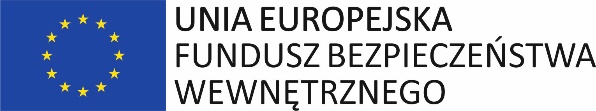 Projekt nr PL/2020/PR/0105 pn. „Reagowanie w sytuacjach kryzysowych, w tym 
o charakterze terrorystycznym”  jest współfinansowany przez Unię Europejską ze środków Programu Krajowego Funduszu Bezpieczeństwa WewnętrznegoUSŁUGI GASTRONOMICZNE Wykonawca zapewnieni każdego dnia szkolenia wyżywienie w postaci: obiadu w formie posiłku serwowanego składającego się z zupy  oraz drugiego dania mięsnego, dodatków: ryż, ziemniaki, makaron, kasza, itp., 2 rodzaje sałatek lub surówek, napoje: soki, woda mineralna gazowana, niegazowana.Wyżywienie – uwagi ogólne: Świadczenie usług żywienia zgodnie z Ustawą z dnia 25 sierpnia 2006 roku o bezpieczeństwie żywności i żywienia (tekst jednolity Dz. U. z 2019 r. poz. 1252 z późn. zm.). Wykonawca zapewni wyposażenie do organizacji wszystkich posiłków (między innymi: stoły, krzesła, naczynia, sztućce itp.). Wykonawca zobowiązany jest do terminowego przygotowania i podawania posiłków, zgodnie 
z ramowym planem wydarzenia. Wykonawca zobowiązany jest do zachowania zasad higieny i obowiązujących przepisów sanitarnych przy przygotowaniu posiłków. Posiłki powinny zostać przygotowane z naturalnych produktów, metodą tradycyjną, bez użycia produktów typu instant lub produktów gotowych typu pierogi mrożone, klopsy, gołąbki itp. Wykonawca zobowiązany jest do przygotowania posiłków zgodnie z zasadami racjonalnego wyżywienia, urozmaiconych, z pełnowartościowych świeżych produktów z ważnym terminem przydatności do spożycia. POZOSTAŁE INFORMACJE: Zamawiający przedstawi Wykonawcy na 4 dni przed rozpoczęciem szkolenia: Dokładną liczbę osób biorących udział w szkoleniu oraz listę imienną uczestników szkolenia, Liczbę samochodów korzystających z parkingu; Wykonawca na 4 dni przed rozpoczęciem szkolenia przedstawi Zamawiającemu do akceptacji menu obowiązujące podczas szkolenia. Zamawiający zastrzega sobie prawo do proporcjonalnego zmniejszenia wynagrodzenia Wykonawcy w przypadku zmiany liczby uczestników spotkania, którym należy zapewnić wyżywienie. W sytuacji opisanej w zdaniu poprzednim, Wykonawcy nie będzie przysługiwało prawo dochodzenia roszczeń z tego tytułu, o ile Zamawiający powiadomi Wykonawcę o tym fakcie, nie później niż 4 dni przed zaplanowaną datą szkolenia. Zamawiający zapewni instruktora szkolenia.Przed wyborem najkorzystniejszej oferty Zamawiający dopuszcza możliwość przeprowadzenia wizji lokalnej bazy szkoleniowej. Wykonawcy, którego oferta została uznana za najkorzystniejszą, celem weryfikacji oferty w zakresie jej zgodności z Opisem przedmiotu zamówienia. Załącznik nr 3 do umowyPROTOKÓŁ ODBIORU USŁUGIMiejsce dokonania odbioru:.......................................................................................................Data dokonania odbioru:.......................................................................................................Ze strony Wykonawcy:....................................................................................................... (nazwa i adres)....................................................................................................... (imię i nazwisko osoby  upoważnionej)                               Ze strony Zamawiającego:.......................................................................................................(nazwa i adres)Komisja w składzie:1. ....................................................                                  2. ....................................................    3. ....................................................                                                              Przedmiotem dostawy/usługi i odbioru w ramach umowy nr ................................. z dnia …………...  jest: …………………………………………………………………………………………………..…..………………………………………………………………………………………………Potwierdzenie wykonania usługi:Tak*Nie* zastrzeżenia.....................................................................................................Końcowy wynik odbioru:Pozytywny*Negatywny* zastrzeżenia..............................................................................................................................*niewłaściwe skreślić   1........................................................................2..........................................................................3...........................................................................…………………...............................................................(upoważniona komisja Zamawiającego)(upoważniony Przedstawiciel Wykonawcy)